Esquema Eléctrico de una vivienda una planta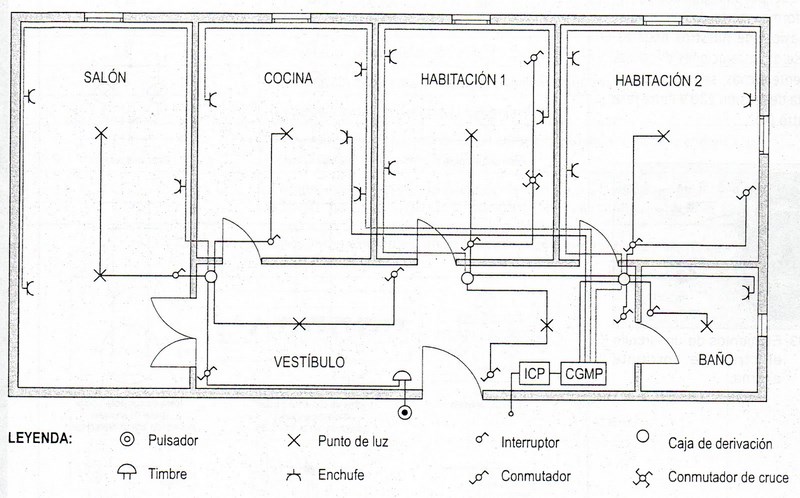 